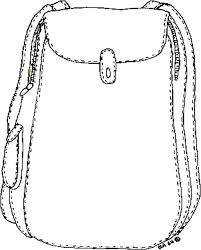 ¿Qué llevan los muchachos para los uniformes?¿Qué llevan las muchachas para los uniformes?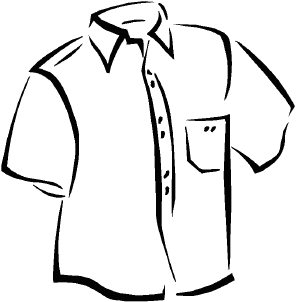 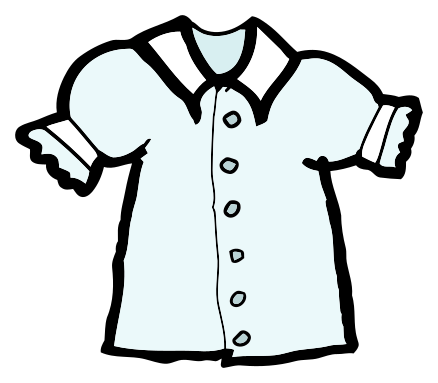 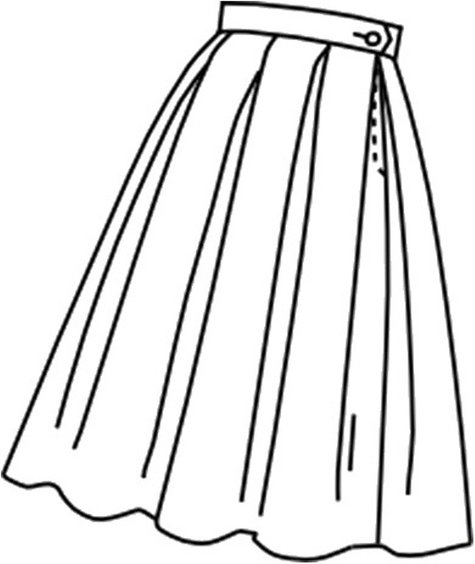 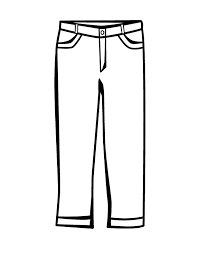 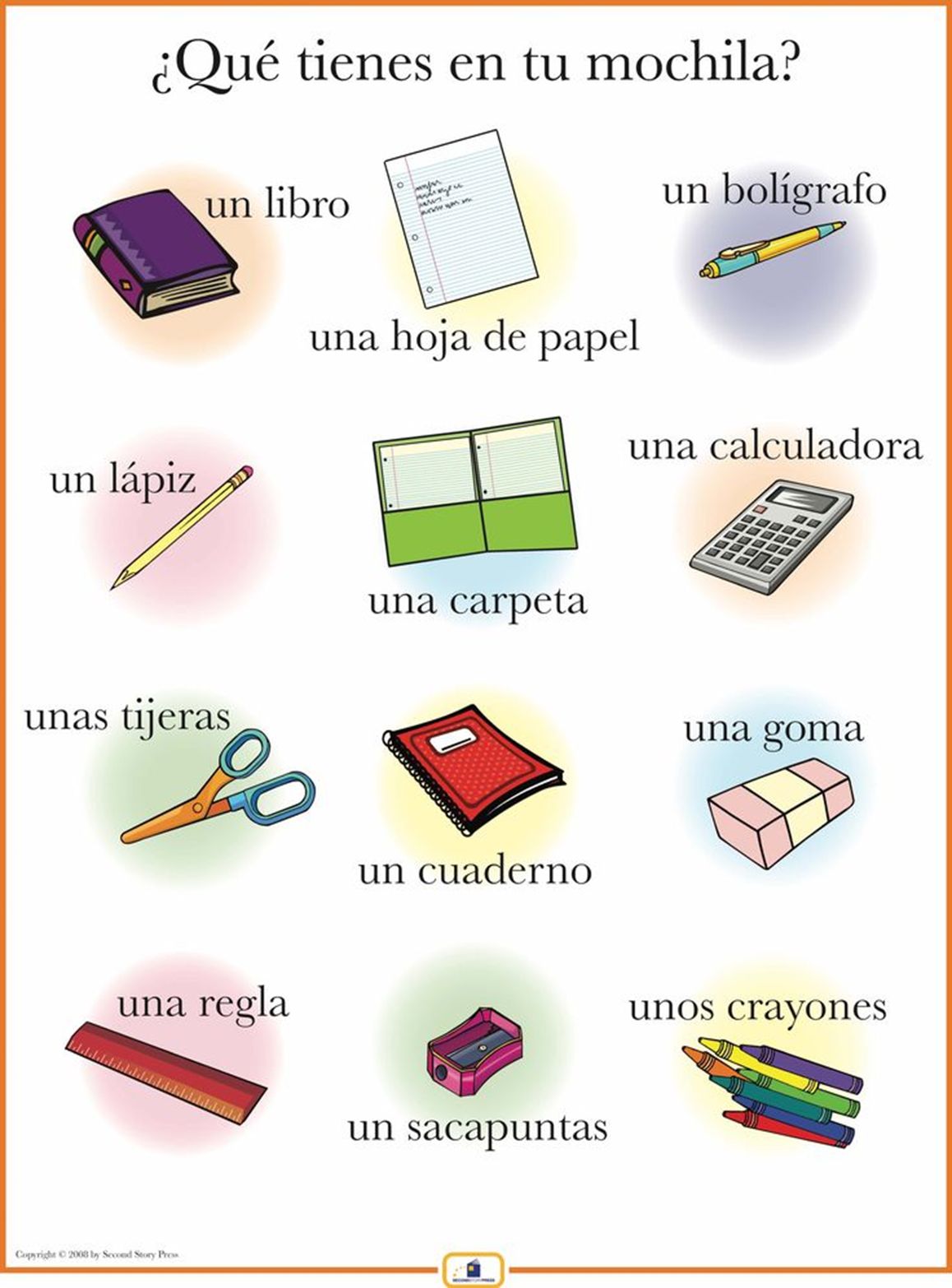 